Borowy Młyn  16.02.2021r	W dniu 16.02.2021r o godzinie 9 : 00 w Stowarzyszeniu na Rzecz Bezdomnych Dom Modlitwy  „AGAPE” w Borowym Młynie   odbędą się szkolenia edukacyjne. Tematy szkoleń :- niemarnowanie żywności,- dietetyczne,- kulinarne- edukacja ekonomicznaZajęcia zaczynają się o godz:9:00- Edukacja ekonomiczna11:00-Kulinaria13:00- Dietetyczne14:00-Niemarnowanie żywnościSzkolenie jest organizowane w ramach projektu POPŻ i jest ono dla uczestników podprogramu 2020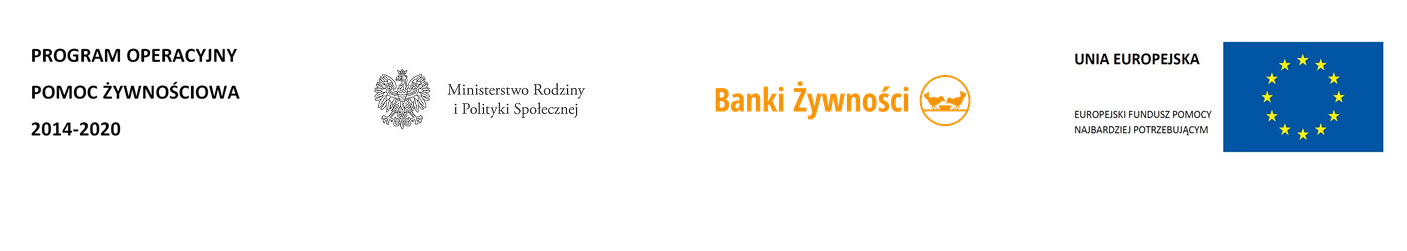 